SURAT KESEPAKATAN DARUL AITAM ULUL ALBABBanjaragung – Jatiagung – Lampung SelatanKami yang bertandatangan di bawah ini :Nama		: ................................................................................Alamat	: ................................................................................Wali dari	: ................................................................................Dengan ini menyatakan :Siap memberikan informasi keadaan  anak yatim pada setiap dibutuhkan oleh Darul Aitam Ulul AlbabTidak menuntut seberapa besar nominal santunanSiap memenuhi panggilan atau undangan dari lembaga panti bersama anak yatim (jika belum tinggal dipanti)Bersedia untuk sekolah di Darul Aitam Ulul AlbabBersedia dan merelakan anak tersebut (yatim) untuk tinggal di Darul Aitam Ulul Albab pada usia 10/11 tahunSiap menaati peraturan dan konsekwensi yang di tetapkan oleh pihak Darul Aitam Ulul AlbabApabila terdapat kekeliruan di kemudian hari, maka akan ditinjau kembali dan diadakan perbaikan (surat perjajian yang ada) Ket : Tandatangan Wali Yatim harus disertai materai Rp. 6000,-YAYASAN PENDIDIKAN ISLAM AL ATSAR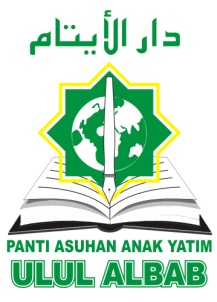 PANTI ASUHAN ANAK YATIMPONDOK PESANTREN ISLAM ULUL ALBABDesa. Banjaragung Kec. Jati Agung Kab. Lampung Selatan Website : www.ululalbab.sch.id     Telp. (0721)7874113Mudir PPI Ulul AlbabUst. Wahyuddin, S.Pd.I………………………………Wali Yatim(………………….…….……)